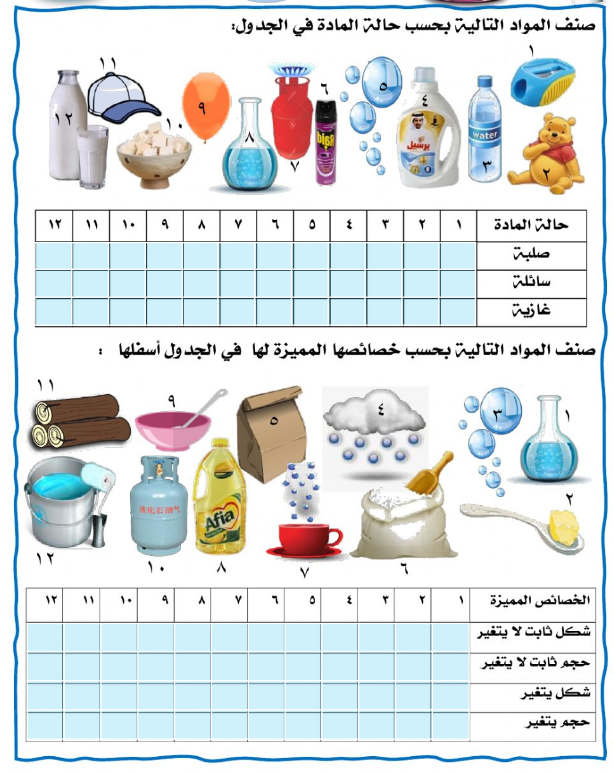 أصل بين الصورة و وظيفتها  :-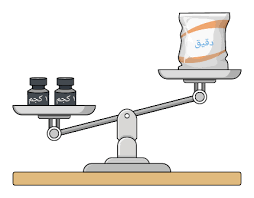 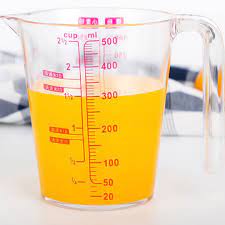 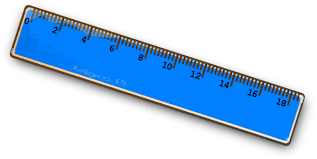 ضع الكلمات التالية في الفراغ المناسب  :-التغير الفيزيائي			التغير الكيميائي ............................... هو التغير الذي يصعب أن نعيد المادة إلى ما كانت عليه لظهور خواص جديدة . .............................. هو نغير في شكل المادة أو حجمها فقط .أصل بين الصورة و نوع التغير فيما يلي  : 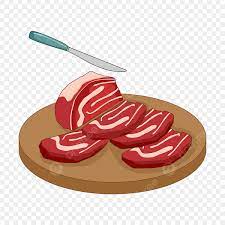 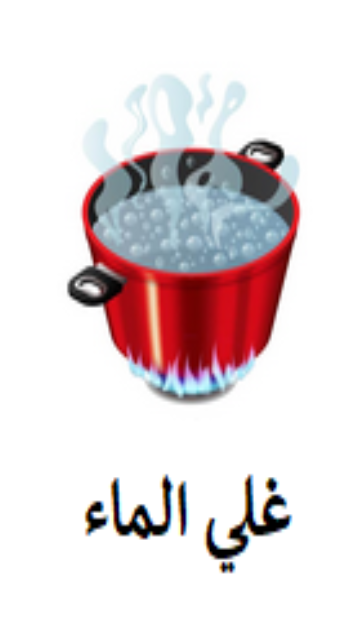 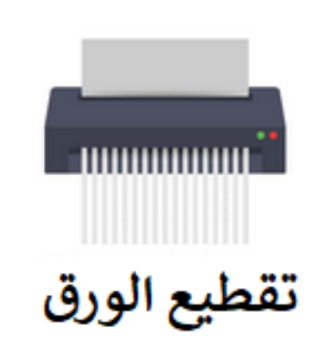 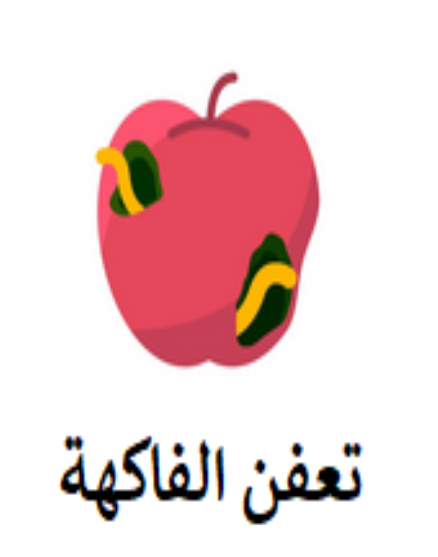 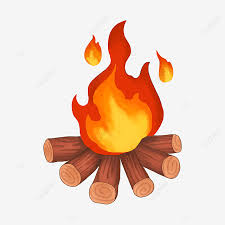 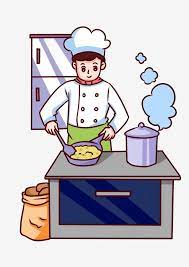 أكمل الفراغات على الرسم التالي  : -تكثف 		انصهار			تجمد			تبخر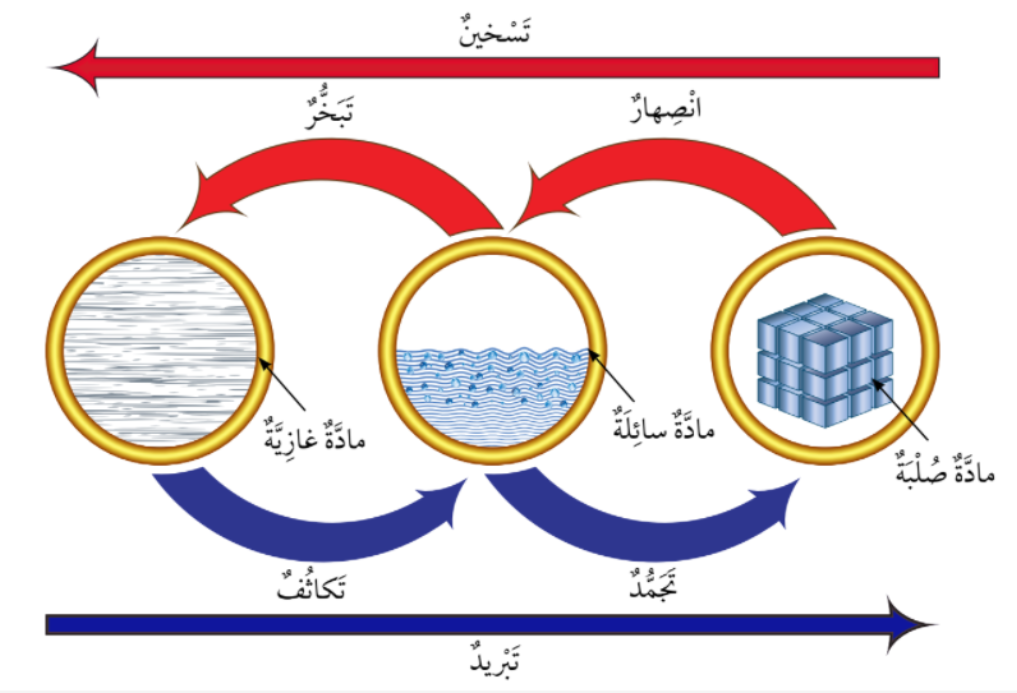 ضع الكلمات التالية في الفراغ المناسب  :-الوزن					القوة............................... مؤثر يغير الحالة الحركية للجسم  .............................. مقدار قوة جذب الأرض للجسم .أصل بين الصورة و نوع الحركة  :  -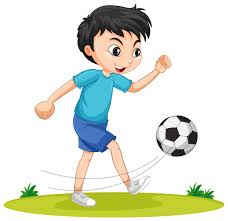 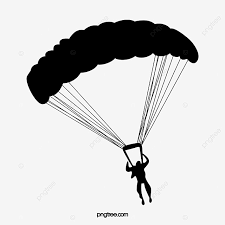 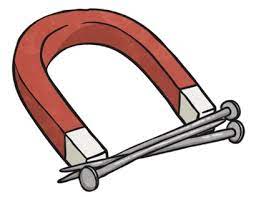 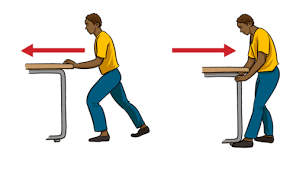 ضع دائرة حول المواد التي تنجذب للمغناطيس  :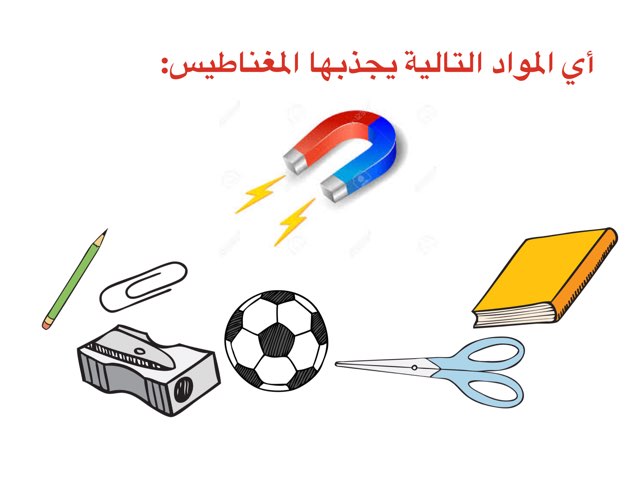 اختر الإجابة المناسبة  : -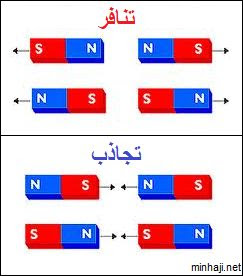 ضع علامة    أو     أمام العبارات التالية   : -الحرارة هي أحد أشكال الطاقة التي يمكنها أن تغير حالة المادة  .			(          )الوقود يوضح مدى سخونة أو برودة الشيء  .					(	 )اختر الإجابة الصحيحة فيما يلي  :  -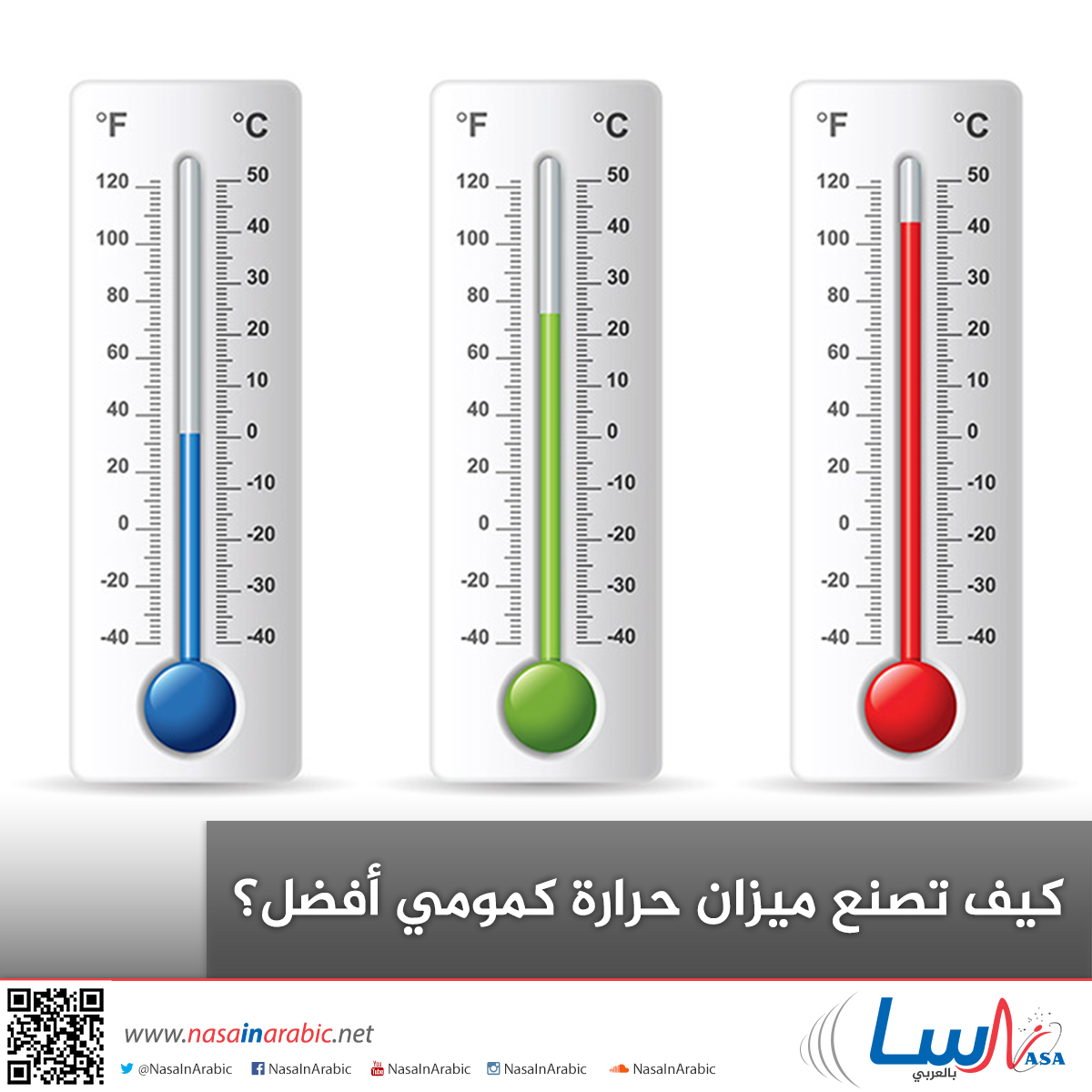 أصل بين الصور و العبارة المناسبة  : -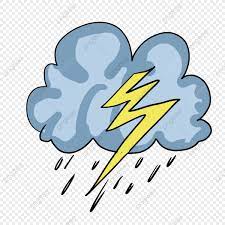 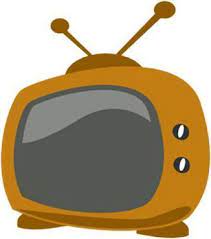 في أي الصورتين سيعمل المصباح  ؟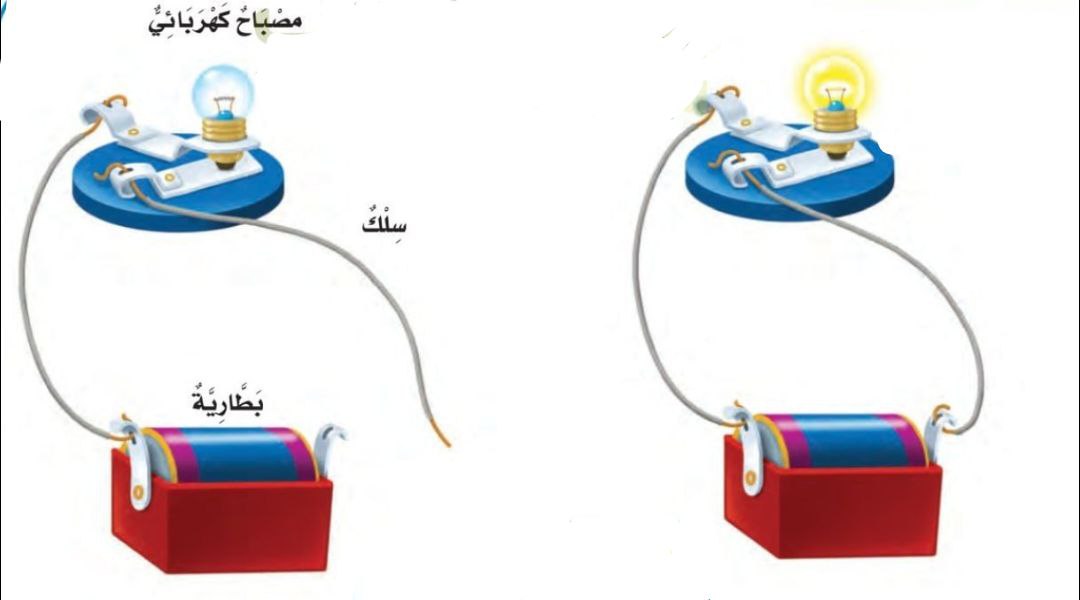 